Электронные образовательные ресурсы для дошкольника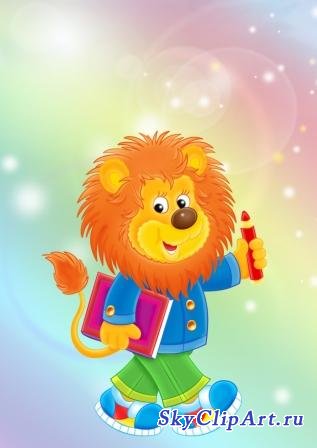 http://detsad-kitty.ru – «Детсад» - сайт для детей и взрослых. На данном сайте вы сможете найти «Картинки», «Раскраски», «Мультфильмы», «Детская литература», «Аудиосказки» и др.http://packpacku.com - детские раскраски, раскраски онлайн, раскраски из цифр, картинки из цифр, детские лабиринты, умелые ручки, развивающие детские онлайн игры, бесплатные онлайн игры для мальчиков и девочек и многое другое для Вашего ребёнка.http://www.zonar.info - "Оригами - Мир своими руками". Сайт посвящён древнему искусству складывания фигурок из бумаги. Здесь вы найдете схемы и видео схем складывания оригами.http://www.1umka.ru - «Умка - Детский развивающий сайт». На сайте Вы можете посмотреть как развлекательные, так обучающие детские мультфильмы, скачать сборники, а так же послушать и скачать плюсовки и минусовки детских песен, раскрасить вместе с вашими детьми онлайн раскраски, выбрать понравившиеся вам сценарии праздников, послушать детские сказки и еще многое другое!http://www.kindereducation.com – «Дошколёнок». Журнал для умных деток и их родителей. Обучение и развлечение дошколят. Развитие речи, забавная математика, детская психология, уроки изобразительного искусства, игры и конкурсы, (от 4-х лет).http://www.lazur.ru/anons/cvirelka/cvirelka4.html -«Свирелька». Ежемесячный журнал о природе для детей от 3 до 8 лет. Издание знакомит детей с окружающим миром. В каждом номере - рассказы о животных, растениях, сказки, загадки, развивающие игры, кроссворды, раскраски.. Юный читатель сможет потрудиться: вырезать и склеить фигурку животного для своего «Домашнего зоопарка», домик; собрать книжки-малышки. Воспитатель может использовать журнал на занятиях.http://www.medvejata.ru – «Весёлые медвежата». Добрый, яркий развивающий журнал для детей 6 - 12 лет. Сказки, загадки, познавательные рассказы о животных, правила дорожного движения, творческие мастерские и конкурсы с призами. «Весёлые медвежата» – весёлый друг детей, незаменимый помощник воспитателя и родителей!http://www.merrypictures.ru/last_eskiz - «Эскиз». Журнал об искусстве для детей. Издается с 2000 года. Журнал способствует эстетическому развитию, служит пособием для уроков рисования и эстетического воспитания. Архитектура городов, крупнейшие музеи мира, живопись и скульптура, народные промыслы, кино и театр, компьютерная графика, творчество юных читателей. Аудитория — дети 6-12 лет.http://www.merrypictures.ru/last_filya - «Филя». Журнал для детей о природе и экологии. Издается с 1997 года. Самые интересные сведения о живой природе, репортажи из зоопарка, веселые викторины о животных, экологические игры, красочные фотографии и иллюстрации, путешествия знаменитых натуралистов. В каждом номере дополнительная вкладка с раскрасками. Журнал рассчитан на детей от 6 до 12 лет.http://www.merrypictures.ru/last_vk - «Весёлые картинки». Детский юмористический журнал. Организует досуг всей семьи: настольные игры, комиксы, ребусы, шутки, загадки. С нового года в журнале вкладка «Учимся вместе с Весёлыми человечками». «Занимательная геометрия», «Давайте сравнивать», «Назови любимый цвет», «Учимся считать» и другие весёлые уроки составят уникальный «Весёлый учебник». Журнал рассчитан на детей от 4 до 10 лет. http://www.murzilka.org/info/about/ - популярный детский литературно-художественный журнал «Мурзилка». В журнале печатаются сказки, сказочные повести, рассказы, пьесы, стихи. Главные его авторы - современные талантливые писатели, художники и классики детской литературы. Часто авторами журнала выступают сами читатели. http://www.solnet.ee  -Детский портал «СОЛНЫШКО» http://teramult.org.ua/ - Сайт "Старые мультфильмы"http://www.multirussia.ru - МУЛЬТИ-РОССИЯ http://pochemu4ka.ru/ -  Детский портал "Почемучка" http://www.klepa.ru/  - Детский портал "Клепа"http://owl21.ucoz.ru/ - Развивающий центр школьников и дошкольников "СОВЁНОК" 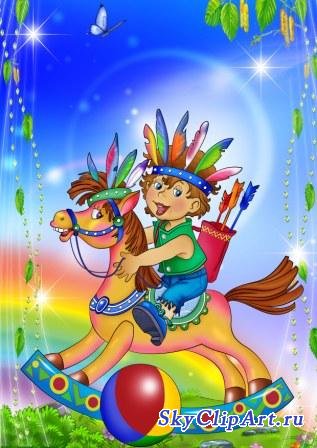 